Тюменская городская организация Профсоюза работников народного образования и науки РФ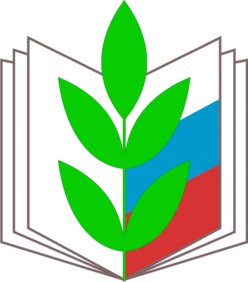 ПАМЯТКАорганизации  работы  первичных  ветеранских  организаций образовательных учреждений2018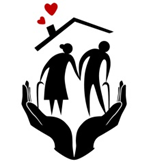 Профсоюз – твоя защита и опора!Наш сайт: tmnprofobr.ruГруппа в «Вконтакте»https://vk.com/tmprofobrНаш адрес: . Тюмень улица Республики, 17/30По всем вопросам член профсоюза может получить консультацию по телефону 8 (3452) 45-40-40Организация работы с ветеранами педагогического труда образовательных учреждений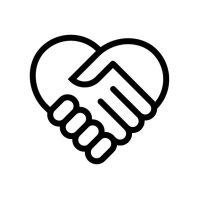 Основные направления деятельности первичных ветеранских организаций ОУ:Изучить условия жизни, организовать рейды, смотры «Как живешь, ветеран?»;Взаимодействовать с органами социальной защиты;Приобщать членов организации к посильной трудовой помощи ветеранам;Развивать проект «Наставничество и «серебряный возраст» в профессии»;Организовать участие ветеранов в повседневной общественной жизни, работе по воспитанию подрастающего поколения и досуговых мероприятиях;Формировать портфолио «наставника»;  Информировать общественность о работе ветеранских первичных организаций через сайты, ОУ, стенды. Сотрудничать со СМИ.Необходимые документы 
первичной ветеранской организации:Развернутый список членов ветеранской организации, указать: ФИО, дата рождения, домашний адрес, телефон;заслуженные награды, занимаемая должность, льготная категория и\или группа инвалидности (при наличии);Список актива первичной ветеранской организации;Дневник работы первичных организаций с указанием основных мероприятий, количества участников и краткого описания;Перечень имеющихся музеев, клубов по интересам, коллективов художественной самодеятельности с указанием  руководителя из числа ветеранов и количества участников;Вопросы обращения граждан и полученный результат работы по обращениям; Протокол собраний первичной ветеранской организации и заседаний актива;Журнал обращения ветеранов с отметкой о выполнении. Ветераны – наши соратники на все времена!Давайте будем едины!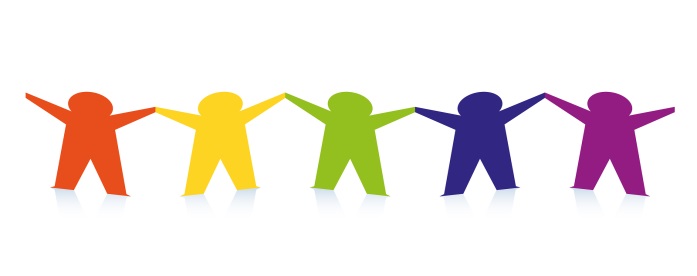 